実験室設置（新規・変更）承認申請書　　熊本大学長　殿　　　　　　　　　　　　　　　　　　　申請部局長　部局名　　　　　　　　　　　　　　　　　　　　　　　　　部局長氏名　熊本大学動物実験等に関する規則第15条第1項の規定に基づき、下記の実験室設置の承認について申請します。ただし、本実験室においては実験動物を48時間以上飼養保管はいたしません。申請年月日　　　　年　　月　　日　　受付年月日　　　　年　　月　　日＊受付（承認）番号　　＊新規の場合は記入不要、変更の場合は承認番号を記入してください。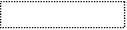 ※変更の場合は、「実験室の名称」及び該当箇所のみ記入してください。　添付資料実験室の位置を示す地図実験室の平面図受付番号実験室の名称２．実験室の管理体制＜実験室管理責任者＞　（例：教室主任者等）所属　　　　　　　　　　　　　職名　　　　　氏名連絡先＜実験室管理責任者＞　（例：教室主任者等）所属　　　　　　　　　　　　　職名　　　　　氏名連絡先＜実験室管理責任者＞　（例：教室主任者等）所属　　　　　　　　　　　　　職名　　　　　氏名連絡先３．実験室の概要１）実験室の面積：（　　　　　㎡）２）実験に使用する実験動物の種類：３）実験室の床、内壁及び天井の構造：４）逸走防止策（ネズミ返し、前室の有無、窓や排水溝の閉鎖など）５）臭気、騒音防止策：６）廃棄物の処理方法：１）実験室の面積：（　　　　　㎡）２）実験に使用する実験動物の種類：３）実験室の床、内壁及び天井の構造：４）逸走防止策（ネズミ返し、前室の有無、窓や排水溝の閉鎖など）５）臭気、騒音防止策：６）廃棄物の処理方法：１）実験室の面積：（　　　　　㎡）２）実験に使用する実験動物の種類：３）実験室の床、内壁及び天井の構造：４）逸走防止策（ネズミ返し、前室の有無、窓や排水溝の閉鎖など）５）臭気、騒音防止策：６）廃棄物の処理方法：４．特記事項（例：化学的危険物質や病原体等を扱う場合等の設備構造の有無等）５．委員会記入欄調査年月日：　平成　　年　　月　　日調査委員氏名：調査結果：　□　申請された実験室は規則に適合する。　　　　　　　　（条件等　　□　改善後、使用開始すること。）　　　　　　□　申請された実験室は規則に適合しない。意見等調査年月日：　平成　　年　　月　　日調査委員氏名：調査結果：　□　申請された実験室は規則に適合する。　　　　　　　　（条件等　　□　改善後、使用開始すること。）　　　　　　□　申請された実験室は規則に適合しない。意見等調査年月日：　平成　　年　　月　　日調査委員氏名：調査結果：　□　申請された実験室は規則に適合する。　　　　　　　　（条件等　　□　改善後、使用開始すること。）　　　　　　□　申請された実験室は規則に適合しない。意見等６．学長承認欄承認：　　　　年　　月　　日承認：　　　　年　　月　　日承認：　　　　年　　月　　日６．学長承認欄本申請を承認します。　承認番号：第　　　　　　号　　　　　　　　　　　　　　　　　　　　　熊 本 大 学 長本申請を承認します。　承認番号：第　　　　　　号　　　　　　　　　　　　　　　　　　　　　熊 本 大 学 長本申請を承認します。　承認番号：第　　　　　　号　　　　　　　　　　　　　　　　　　　　　熊 本 大 学 長